Innovations for Poverty Action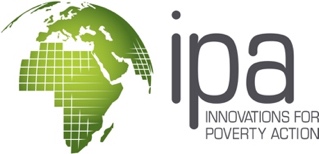 Peace & Recovery (P&R) Program:
Pilot and Full RCT Cover Sheet and Narrative TemplatePeace & Recovery Cover Sheet and NarrativePilot study, full study, and “infrastructure” and “public good” creation proposals:Round 1 (Fall 2017)Peace & Recovery NarrativeNote: The narrative should not exceed 5 pages, including appendices. Please use 12-point Calibri font throughout.Abstract:
150 words max, to be added to the P&R webpage if proposal is awarded funding.Policy problem: A summary of the policy problem that motivates this research and how it fits with the list of research priorities laid out in the P&R RFP announcement.Research design:
Treatment:
Evaluation design:
Target population:
Implementing partner(s):
Power calculations: (full studies only)Gender:
Does this proposal address gender issues in any way, or do you plan to disaggregate the analysis by gender?Scalability: (full studies only)
Does the program have scale-up potential?Cost-effectiveness analysis: (full studies only)
Are the program costs and impacts suitable for a cost-effectiveness analysis?Data publication: (full studies only)
Do you plan to publish data collected in an open-access, online database at the end of the evaluation? Data publication is required for all IPA-funded projects; please see IPA’s Guidelines for Data Publication here.[Optional] Additional evaluation criteria comments:
Are there any additional points you'd like to make on evaluation criteria (see application instructions) that have not been addressed in the points above?Principal investigator namePrincipal investigator nameInstitutional affiliationInstitutional affiliationCo-PI(s) and institutional affiliation(s)Co-PI(s) and institutional affiliation(s)Co-PI(s) and institutional affiliation(s)Co-PI(s) and institutional affiliation(s)Title of proposalTitle of proposalCountryCountryPartner(s)Partner(s)Partner contact (name, email, phone)Partner contact (name, email, phone)Co-funder(s)Co-funder(s)Funded award (PI, project title, amount)Funded award (PI, project title, amount)Have you submitted this or a related proposal to any other IPA or J-PAL program or initiative?Have you submitted this or a related proposal to any other IPA or J-PAL program or initiative?Have you submitted this or a related proposal to any other IPA or J-PAL program or initiative?Have you submitted this or a related proposal to any other IPA or J-PAL program or initiative?YesNoYesNo
If yes, which initiative or program and when?
If yes, which initiative or program and when?Is this proposal for pilot or off-cycle funding?
Pilot study                                        Off-cycleIs this proposal for pilot or off-cycle funding?
Pilot study                                        Off-cycleIs this proposal for pilot or off-cycle funding?
Pilot study                                        Off-cycleIs this proposal for pilot or off-cycle funding?
Pilot study                                        Off-cycleP&R funding requested$Total Co-fundedGrant start date:
(yyyy-mm-dd)Grant end date:
(yyyy-mm-dd)Institution to receive grant fundsContact for contracting issues